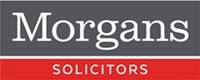 VIEWING A PROPERTY FOR SALE DURING THE EASING OF LOCKDOWN RESTRICTIONNow that we are moving toward further easing the country out of the current lockdown restrictions in accordance with the Scottish Government’s guidelines, we are putting the necessary safety and hygiene measures in place to ensure the continued safety of our clients and staff.   Client and staff wellbeing remains of paramount importance to us at Morgans. So that you know what to expect from us and what we expect from you when viewing any of our properties for sale, we have set out the following Marketing your Property Policy which we recommend all clients old and new read carefully before attending a property to view. We’d love to hear from you if you’d like to view one of our properties for sale.  You should view the property on our website in the first instance and only get in touch for an actual viewing if you are seriously considering buying the property.  Our friendly and experienced team are on hand to answer any questions or arrange viewings on 01383 620222 (for Dunfermline) or 01577 863424 (for Kinross) or by email at info@morganlaw.co.uk Prior to attending a property, you will be asked to complete and return a Covid-19 questionnaire.  Should you or a member of your household experience symptoms prior to the date of the viewing, please get in touch to cancel.  You will be asked to bring your own PPE to the viewing. Where the Sellers are shielding/in a vulnerable category, they cannot be compelled to allow viewings and so in some cases, only online viewings may be possible. However, the team will advise you if this applies to the property you are interested in. Viewings are available strictly by appointment only and only one member of a single household permitted wherever possible to limit the exposure to people outwith your household.  Viewings should be conducted as quickly as reasonably possible. Our Agent (or the Seller, if they are conducting their own viewings) will be wearing PPE for your and their safety.  They will meet you at the door and will open the door for you to access the property. All internal doors should be open wherever possible, to limit the need for you to come into contact with any surfaces. However, if you do, please let the Agent/Seller know. Social distancing measures should be observed. The Agent/Seller will either stay in a separate room or stand outside (weather permitting) while the viewing takes place.All surfaces such as door handles will be disinfected prior to and following your departure. Sellers and Agents love to hear what you think of the property and are happy to answer any questions. However, this may be better dealt with by a socially distanced chat outside the property, or by follow up email/telephone call to the sales team.  Our sales team love to hear your feedback and so will be in touch following the viewing to see if you’ve found your forever home and want to Offer.  There’s nothing more exciting than that feeling when we agree a sale between our seller and buyers for their new home!  